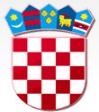     REPUBLIKA HRVATSKA   ZAGREBAČKA ŽUPANIJA              OPĆINA KRIŽOPĆINSKO IZBORNO POVJERENSTVOZA IZBORE ČLANOVA VIJEĆA MJESNIH ODBORAOPĆINE KRIŽ/OPĆINSKO IZBORNO POVJERENSTVO OPĆINE KRIŽ/KLASA: 012-02/24-01/03URBROJ: 238-16-24-28Križ, 07. svibnja 2024.Na temelju članaka 16. i 26. Odluke o provedbi izbora za članove vijeća mjesnih odbora na području Općine Križ („Glasnik Zagrebačke županije“ br. 9/14, 3/18, 5/23 i 10/24) Općinsko izborno povjerenstvo za izbore članova vijeća mjesnih odbora Općine Križ donosiRJEŠENJEo prihvaćanju i utvrđivanju pravovaljanosti predloženih kandidacijskih lista i zbirna lista za izbor članova VIJEĆA MJESNOG ODBORA KONŠĆANII.Prihvaća se i utvrđuje kao pravovaljana predložena kandidacijska lista i zbirna lista kandidacijskih lista za izbor članova Vijeća Mjesnog odbora Konšćani.                                                                                               II.III.IV.Ovo Rješenje objaviti će se sukladno članku 16. Odluke o provedbi izbora za članove vijeća mjesnih odbora na području Općine Križ.									              PREDSJEDNICA:									              Lidija RadoševićKANDIDACIJSKA LISTA ZA IZBOR ČLANOVA VIJEĆA MJESNOG ODBORA KONŠĆANI je:1. HRVATSKA DEMOKRATSKA ZAJEDNICA – HDZ    FOKUS    NOSITELJ LISTE: IGOR ŠOBAK, Hrvat, Konšćani, Konšćani 100, rođ. 08.01.1981., OIB 98736026505, M1. IGOR ŠOBAK, Hrvat, Konšćani, Konšćani 100, rođ. 08.01.1981., OIB 98736026505, M2. NIKOLA MIHALJEVIĆ, Hrvat, Konšćani, Konšćani 13, rođ. 15.11.1997., OIB 48439315416, M3. ŽELJKO KONEČNI, Hrvat, Konšćani, Konšćani 88, rođ.19.12.1984., OIB 83657399924, MZBIRNA LISTA KANDIDACIJSKIH LISTA ZA IZBOR ČLANOVA VIJEĆA MJESNOG ODBORA KONŠĆANI:1. HRVATSKA DEMOKRATSKA ZAJEDNICA – HDZ    FOKUS    NOSITELJ LISTE: IGOR ŠOBAK, Hrvat, Konšćani, Konšćani 100, rođ. 08.01.1981., OIB 98736026505, M